ПОЛОЖЕНИЕ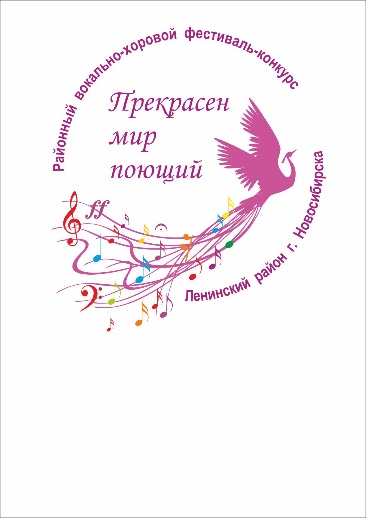 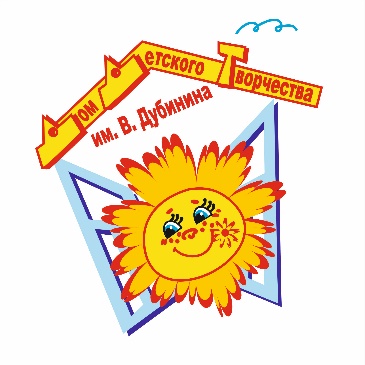 о IX открытом районном вокально-хоровом фестивале-конкурсе«Прекрасен мир поющий»,посвящённый году педагога и наставникаОрганизаторы:МБУДО ДДТ им. В. Дубинина, Образцовый коллектив Вокально-хоровая студия «Радость»При поддержке Отдела образования Ленинского района города НовосибирскаЦели и задачи:выявление детских вокальных и хоровых творческих коллективов районов Левобережья, их поддержка и поощрение;содействие росту уровня исполнительского мастерства;обмен опытом работы педагогов детских творческих коллективов.Условия проведения фестиваля-конкурса:Фестивально-конкурсные прослушивания состоятся в Доме детского творчества им. В. Дубинина26 марта 2023 годаВ фестивале-конкурсе принимают участие учащиеся общеобразовательных учреждений, учреждений дополнительного образования детей и учреждений культуры в возрасте от 6 до 17 лет. Фестиваль-конкурс проводится среди солистов, вокальных ансамблей и хоров академического направления.Каждый участник имеет право участвовать в одной или нескольких номинациях с условием предоставления отдельной заявки на каждую номинацию.Конкурсные категории и исполнительские требования:Категория А (образовательные учреждения)Академический вокал (соло, ансамбль):Два разнохарактерных произведения: одно из произведений композитора – классика (написанное до 1940 года) или народная песня, второе произведение по выбору (ЖЕЛАТЕЛЬНО соответствующее школьной теме).Академический вокал (хор):Два разнохарактерных произведения: одно из произведений композитора – классика (написанное до 1940 года) или народная песня, второе произведение, соответствующее школьной теме. Использование фонограммы «+ 1» запрещено!Категория В (учреждения культуры)Академический вокал (соло, ансамбль): Два разнохарактерных произведения: одно из произведений композитора – классика (написанное до 1940 года) или народная песня, второе произведение по выбору (ЖЕЛАТЕЛЬНО соответствующее школьной теме).Академический вокал (хор): Три разнохарактерных произведения: одно из произведений композитора – классика (написанное до 1940 года) или народная песня, второе произведение, соответствующее школьной теме, третье произведение по выбору. Использование фонограммы (как «+1» так и «-1») запрещено!Возрастные группы для категории А и В:Младшая группа – 6-9 лет,Средняя группа – 10-12 лет, Старшая группа –13-17 лет.Состав ансамбля до 12 человек (включительно), состав хора - от 13 человек.В каждой возрастной группе допускается 10% участников другого возраста от общего количественного состава хора или ансамбля.Критерии оценки выступлений:Чистота интонацииВокальные данныеМузыкальностьСоответствие конкурсной программы вокальным и возрастным возможностям исполнителяАртистичностьИсполнительское мастерствоСценическая культураНаграждение: Награждение победителей проводится по номинациям и возрастным группам в каждой категории с присуждением соответствующих дипломов: Лауреат I, II, III степени, Дипломант, Грамота за участие.Жюри имеет право присуждать не все призовые места, дублировать призовые места между конкурсантами, присуждать дополнительные поощрительные, специальные дипломы.Порядок подачи заявок на участие:Заявка на участие направляются в Оргкомитет до 12 марта 2023 г. по адресу: oksana-bezya@mail.ru с пометкой «Фестиваль-конкурс «Прекрасен мир поющий». Регистрация заявки на участие в фестивале-конкурсе является согласием с условиями настоящего Положения. Принимая участие в фестивале-конкурсе, педагоги и родители участников дают согласие на обработку персональных данных.Образец заявки:Заявкана участие в IX районном вокально-хоровом фестивале-конкурсе«Прекрасен мир поющий»Внимание! Дипломы заполняются в соответствии с информацией, содержащейся в заявке.Информация о месте и дате проведения гала-концерта «Прекрасен мир поющий» будет сообщена дополнительно.Финансовые условия:На проведение фестиваля с каждого участника взимается целевой взнос, который расходуется на организационную работу:Солисты – 300 рублейАнсамбль – 500 рублейХор – 800 рублейКоординатор фестиваля-конкурса:Безъязыкова Оксана Олеговна – руководитель Вокально-хоровой студии «Радость» ДДТ им. В. Дубинина, контактные телефоны: 8-913-20-26-926. Наименование учреждения-заявителя, его полный адрес с индексом, контактный телефонФ.И.О. руководителя учрежденияФ.И. участника (ов) полностью или название коллективаКонкурсная категория, возрастная группаДата рождения или возраст участников коллективаФ.И.О. руководителя (полностью), контактный телефон, электронная почтаФ.И.О. концертмейстера (полностью) Программа выступления (автор музыки и литературного текста, название произведения)